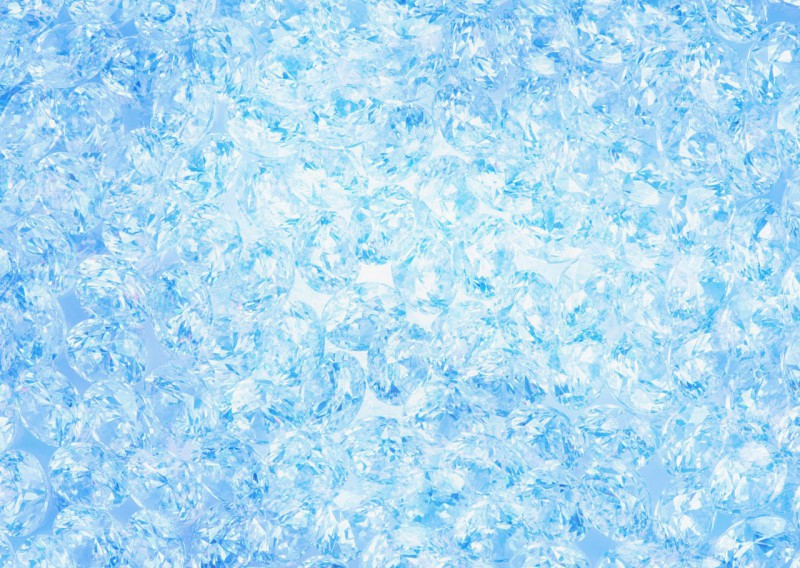 «Развитие конструктивных способностей посредством создания снежных построек»Воспитатель МБДОУ д/с «Аленушка» М.В. СоломатинаС приходом зимы, казалось бы, снижается двигательная активность ребенка на площадке ввиду массивной одежды и погодных условий. Однако, это не так. На участке детского сада, без особых денежных затрат можно изготовить большое количество построек из снега.С удовольствием малыши катаются с ледяной горки. Горку можно украсить цветными льдинками, лентами, расписать яркими красками, обливая подкрашенной водой.Большую популярность у дошкольников вызывает игра в снежки. Для этого можно выполнить различные снежные постройки: крепости, валы, лунные кратеры, пещеры и лабиринты с отверстиями для пролезания.Кроме того, оборудование на участке можно приспособить к зимним условиям. Так, например, небольшую беседку или домик можно облепить снегом и залить водой, превратив его в ледяной домик.Радость у детей вызывают выполненные из снега крепости, всевозможные постройки, напоминающие палубу или капитанский мостик корабля, автотранспорт и пр. Для крупногабаритных снежных построек можно использовать каркасы (фанерные ящики, доски и пр.), которые укрепляют мокрым снегом, затем обсыпают сухим и декорируют цветным лоскутом или лентами.Для выполнения построек снег сгребают в груды на спланированные заранее места будущих построек. В этой работе дети помогают взрослым, с удовольствием носят снег на носилках, в ведрах и корзинах. Из слежавшегося снега хорошо делать лопатками брикеты, а затем складывать из снежных «кирпичиков» постройки – горку, пароход, машину, украшать их цветными льдинками.Из снега можно слепить фигуры животных (черепаху, змею, медведя и пр.) и персонажи из сказок. Снежное «тесто» готовят так: в таз насыпают снег, заливают водой и перемешивают. На руки обязательно сначала надевают шерстяные перчатки, сверху резиновые и начинают лепить, как из глины. Фигурки раскрашивают разведенной гуашью, разноцветными лентами или тканевыми лоскутами. Можно с помощью снега вылепить целые сюжетные площадки: «Уголок Севера», «Лесное озеро», «Новогодняя сказка» и т.д.В процессе изготовления построек и их обыгрывания 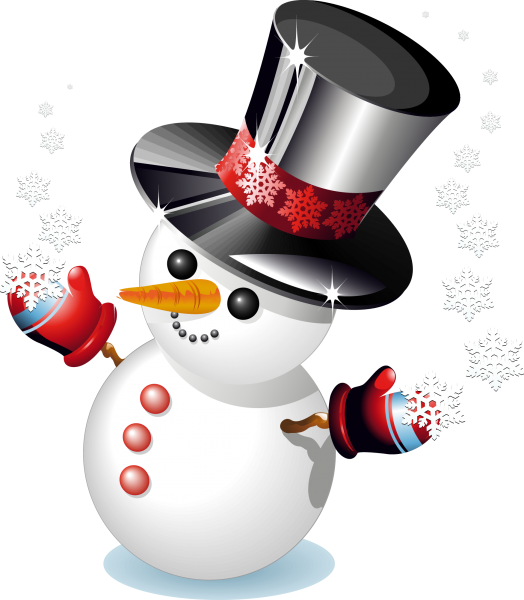 можно решать различные задачи воспитания детей: задачи трудового воспитания, повышения двигательной активности, интереса к инженерии, конструктивные способности, умение работать в коллективе и пр.С наступлением оттепелей снежные постройки лучше заранее убрать, т.к. они теряю свой эстетичный вид, становятся серыми и неприглядными.